Историческая справка
Вознесеновское сельское поселение Шебекинского района, Белгородской области Муниципальное образование Вознесеновское сельское поселение в соответствии с пунктом 6 статьи 22 закона Белгородской области от 20 декабря 2004 года № 159 «Об установлении границ муниципальных образований и наделении их статусом городского, сельского поселения, городского округа, муниципального района» обладает статусом сельского поселения и входит в состав муниципального района «Шебекинский район и город Шебекино» Белгородской области.Полное наименование муниципального образования – Вознесеновское сельское поселение муниципального района «Шебекинский район и город Шебекино» Белгородской области.Дата образования: 01 января 2006 год. Административным центром сельского поселения является село Вознесеновка. Место нахождения администрации: 309259
Белгородская область Шебекинский район
село Вознесеновка улица Административная дом № 2 Вознесеновское сельское поселение граничит :с северной стороны проходит по левому берегу реки Нежеголь, затем в восточном направлении по лесополосе до автодороги Шебекино-Короча, далее по левой стороне автодороги Шебекино-Короча в северном направлении и далее в восточном направлении по лесной полосе до земель государственного лесного фонда ; с северо-восточной и восточной сторон проходит по границе Белянского сельского поселения; с южной стороны проходит по границе Белгородской области; с западной стороны от границы Белгородской области проходит в северном и северо-западном направлении по лесной полосе до пересечения с автодорогой Шебекино -Волоконовка, далее по восточной границе города Шебекино. Население составляет 7243 человека. В состав Вознесеновское сельское поселение входят 12 административно-территориальных единиц: село Вознесеновка , село Нежеголь, село Ржевка, хутор Марьино , хутор Белокриничный, село М.Михайловка, поселок Ленинский, поселок Красное, хутор Мухин , поселок Первомайский, хутор Панков, село Щигоревка.Вознесеновское сельское поселение в 2006 году объединено в одно из трех бывших сельских округов: Вознесеновский, Ржевский, Красненский.Село Вознесеновка расположено в живописном месте. В северной части села протекает река Нежеголь. На северо-востоке от села располагаются меловые горы. Здесь находится Бекарюковский бор- ботанический заказник Федерального значения, где произрастают реликтовые сосны. Здесь же имеется возвышенность, где раньше делали оборонительную черту города Нежегольска.В 1730 году свободные земли между городом Нежегольском и слободой Маломихайловской поручик приобрел поручик Андрей Артемьевич Полибин и основал новую слободу, состоящий в то время комендантом на Белгородской оборонительной черте, привез черкес(украинцев) и основал новое селение, которое было названо слободой Вознесеновка. Затем слобода принадлежала разным хозяевам. Развивается земледелие, кустарные ремесла, промыслы. Женщины работали в помещичьей экономии на свекловичных плантациях, мужчины на Ржевско-Павловском сахарном заводе по найму весь срок сахароварения. Вознесеновка славилась фруктовыми садами. В состав Вознесеновского сельского поселения входит самое большое село- Ржевка, население составляет 2684 человека. До 2006 года оно было центром Ржевского сельского округа.Село Ржевка расположено от районного центра -11 км, от центра сельской администрации с.Вознесеновка- 7 км и 45 км от областного центра г.Белгорода.Село Ржевка , другие названия Касимовка, Петровка. Первые упоминания в писцовых книгах населенных пунктов о селе Петровка появляются в 1720 году. По преданиям первым владельцем земель, на которых расположено село , был Стокасимов, опричник Ивана 1У Грозного. Позднее в первой половине 17 века возле Ржевки располагалась 12-я сторожа г.Белгорода. Надобность, в которой отпала со строительством Белгородской оборонительной черты. В этом районе прошла укрепленная линия Нежегольского участка. Именно в 17 веке на месте нынешнего села стали селиться черкесы( так называли тогда украинцев). В 1730-х г.г. село было продано Захаржевскому ( Заржевскому) , по фамилии которого Петровка стала называться Ржевкой. В селе действовал Петропаловский храм. В начале 1860-х годов помещик Стефан Жуковский купил у братьев Неклюдовых в селе Ржевка 20 десятин земли и в 1966 году построил сахарный завод. в 1880 году купец 1-й гильдии Павел Павлович Рыжов купил землю у разорившихся помещиков Неклюдовых и приобрел у Жуковского сахарный завод. С тех пор он стал называться Ржевско-Павловским. Во время первой мировой войны производство сахара в стране упало и в 1916 году Рыжов был вынужден продать свое предприятия. Сахарный завод ступил в строй после завершения восстановительных работ в 1929 году. Ему присвоили имя С.М.Буденного. Ржевский сахарный завод непрерывно вел свое техническое перевооружение, увеличивал производительность. С мая 2013 года Ржевский сахарный завод ликвидирован. Село Нежеголь , первое упоминание встречается в писцовых книгах за 1640 год. В начале это был стоялый острог для защиты от нападений от татар. В 1654 году по указу царя Алексея Михайловича был возведен город-крепость Нежегольск, вошедший в состав Белгородской оборонительной черты. Здесь были построены: церковь Покрова Пресвятой Богородицы, которая простояла до 1938 года, воеводский двор, приказная изба, государевы житницы, погреб для хранения оружия и пороха, тюрьма, жилые дома. В 1779 году в ходе административно-территориальных изменений Нежегольский уезд был упразднен, город-крепость Нежегольск полностью разрушился, а возникшее в тех местах селение с течением времени превратилось в крупное село Нежеголь.От Нежегольска осталась улица Казацкая и слобода Пушкарная, где жили пушкари, ныне Щигоревка. Село Маломихайловка.В северной его части протекает река Нежеголь, на северо-востоке не далеко от села по меловым горам растут реликтовые сосны. Здесь находится Бекарюковский бор, ботанический заказник Федерального значения, где произрастают реликтовые сосны и общий видовой состав участка насчитывает до 368 видов цветковых растений. Первое упоминание о Малой Михайловке находим в писцовых книгах за 1654 год. Тогда в возведении на Нежегольском участке Белгородской оборонительной черты военно-инженерных сооружений участвовали михайловские и дедиловские черкесы. После украинцам разрешили поселится за Одуевским валом под Круглым Быком ( бык- возвышенная местность). В настоящее время там находится хутор Быковский. Слободу черкесы назвали Малой Михайловкой в честь своей родины на Украине-Михайловки.Слобода Михайловка являлась до отмены крепостного права волостным центром Корочанского уезда, где находились поместья 24 крупных и мелких помещиков. В ней была церковь, исповедальные книги которой хранятся в Белгородском архиве, начиная с 1774 года. При храме действовала церковно-приходская школа.Поселок Красное до 2006 года было центром Красненского сельского округа. Это приграничный населенный пункт. Он не имеет глубоких исторических корней. По воспоминанием старожилов с конца Х1Х века до 1917 года здесь располагалась экономия Ржевско-Павловского сахарного завода. На период сева , прополки и уборки свеклы рабочих приглашали из окрестных сел. Для них были построены несколько зданий барачного типа, а для управляющего экономией – дом. В начале 20-х годов эти земли отошли в Ржевскому совхозу. НАСЕЛЕНИЕ.Общая численность населения Вознесеновского сельского поселения составляет 7 243 человека, из них мужчин 3471 чел, женщин 3772 чел,в том числе: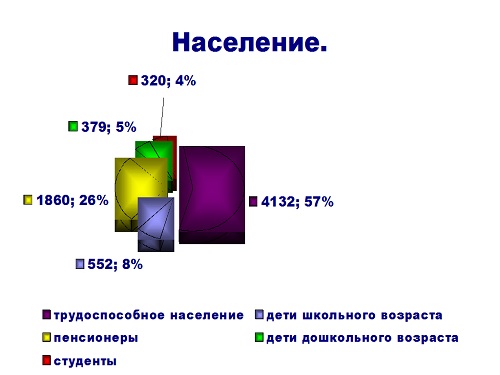 трудоспособного населения4132 человекапенсионеров и инвалидов1860 человекдетей школьного возраста552 человекадетей дошкольного возраста379 человекстудентов320 человек